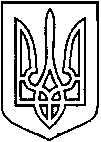 СЄВЄРОДОНЕЦЬКА МІСЬКА ВІЙСЬКОВО-ЦИВІЛЬНА АДМІНІСТРАЦІЯ  СЄВЄРОДОНЕЦЬКОГО РАЙОНУ  ЛУГАНСЬКОЇ  ОБЛАСТІРОЗПОРЯДЖЕННЯкерівника Сєвєродонецької міської  військово-цивільної адміністрації18 листопада 2021 року                                                              № 2303Про збільшення статутного капіталу КП «Сєвєродонецьке бюро технічної інвентаризації» Керуючись статтями 24, 57, 65, 66, 78 Господарського кодексу України, частиною першою статті 1, пунктом 10, пунктом 12 частини першої статті 4, пунктом 8 частини третьої статті 6 Закону України «Про військово-цивільні адміністрації», Законом України «Про місцеве самоврядування в Україні», враховуючи службову записку директора КП «Сєвєродонецьке бюро технічної інвентаризації» Людмили ТОНКОЇ від 11.11.2021 № 01/282 стосовно виділення коштів на поповнення статутного капіталу підприємства,зобов’язую:Збільшити статутний капітал КП «Сєвєродонецьке бюро технічної інвентаризації» на суму 324000,00 гривень (триста двадцять чотири тисячі гривень 00 копійок).Затвердити статутний капітал КП «Сєвєродонецьке бюро технічної інвентаризації» у розмірі 1113311,00 гривень (один мільйон сто тринадцять тисяч триста одинадцять гривень 00 копійок).Дане розпорядження підлягає оприлюдненню.Контроль за виконанням цього розпорядження покласти на заступника керівника Сєвєродонецької міської військово-цивільної адміністрації Сєвєродонецького району Луганської області Ельвіну МАРІНІЧ.Керівник Сєвєродонецької міськоївійськово-цивільної адміністрації                                   Олександр СТРЮК